NAME____________________________GROUP ___________________________DATE___________________________ELEMENTARY CYCLE TWO END OF THE YEAR EXAMSTUDENT BOOKLET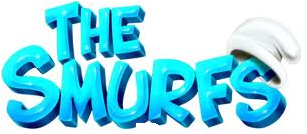 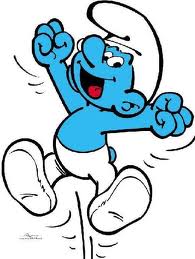  BYGENEVIÈVE HARDYDO YOU KNOW THE SMURFS? These tiny blue people three apples high live hidden deep in a forest. They live all together, as a big and happy family. They spend their day singing and most of them are hard workers. The Smurfs live in mushroom shaped house of various colors. Outside, the houses all look the same, but inside, they really show the smurfs different personnalities. http://www.schlumpf.com/en/meet-the-smurfs/village http://www.englishbaby.com/lessons/5730/movies/the_smurfsWARM UP!HOW DO YOU DESCRIBE SOMETHING OR SOMEONE? CONJUGATE THE VERBS “TO BE” AND “TO LIKE” IN SIMPLE PRESENT. STEP A ( C2:  __ / 17)LEARN MORE ABOUT THESE SMALL CREATURES BY READİNG THE SHORT TEXTS BELOW. WRİTE THE  SMURFS’ NAMES ON THE PİCTURES.1. Papa Smurf is the leader of the Smurfs. The Smurfs wear blue, but he wears red. He has a white beard. He performs magic tricks. 2. Brainy Smurf is Papa Smurf’s assistant. He wears glasses. He thinks that he is intelligent. He always reads and writes books. He is very talkative and the other Smurfs usually do not like it. 3. Handy Smurf wears a hat and carries a pencil above his ear. He can fix everything.4. Vanity Smurf thinks he is the most beautiful of the Smurfs. He always carries a mirror. There is a flower on his head. 5. Smurfette is the only girl in the village. She has long wavy blond hair. She is pretty. 6. Hefty Smurf is very strong. He can lift and carry everything. He has a heart tattoo on his shoulder. His best friend is Handy.7. Jokey Smurf likes making jokes. He is always cheerful and happy. He enjoys playing tricks. He always carries a box and it usually explodes.8. Grouchy Smurf is always angry. He always says ‘I hate’. He hates everything. He never smiles.9. Dreamy Smurf always dreams. He is imaginative10. Clumsy Smurf always makes mistakes. His hat is big so he cannot see his way and he always falls down. 11. Greedy Smurf is a cook. He makes good food and likes to eat. He wears a cook hat and a white apron. He is always hungry.12. Sloppy Smurf is very dirty. He does not smell good. He likes garbage and rotten fruits. 13. Harmony Smurf is a musician. He plays trumpet. He always sings, but the other Smurfs want him to stop. He is very creative.14. Painter Smurf is an artist. He likes to paint. He likes colours. He often wears a red jacket and a black tie. He carries a colour palette.15. Poet Smurf is the poet of the village. He is very sensitive. He always writes poems and carries a pencil and paper in his hand.16. Gargamel is the enemy of the Smurfs. He is a wicked sorcerer. He wants to catch and eat them. He is evil. He wears a black costume. He has a few teeth and a little hair.17. Azrael is Gargamel’s pet cat. Gargamel doesn’t treat him well. He hunts the Smurfs in the forest. STEP B ( C2:  __ / 7)STEP B ( C2:  __ / 7)Grade 4 students.STEP C ( C3 :  __ / 4)Describe a Smurf house in two sentences. Use the verb to be. It is ________________________________________________________________________________________________________________________________________________________________________________________________________STEP D ( C1:  __ / 10)FILL IN THE BLANKS WITH THE NAMES OF PEOPLE THESE SMURFS MAKE YOU THINK OF.CLUMSY :…………………………………………………………..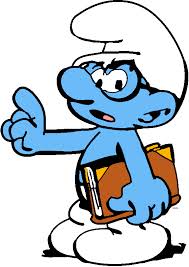 EVIL:………………………………………………………………HEFTY: ………………………………………………………….GROUCHY:……………………………………………….GREEDY:……………………………………………………….BRAINY: …………………………………………………..POET:………………………………………………………SLOPPY:……………………………………………………..PAINTER:…………………………………………………….SMURFETTE:……………………………………………..STEP E ( C1:  __ / 10)NOW, IN TEAMS, DISCUSS YOUR CHOICES. EXPLAIN WHY THE DIFFERENT SMURFS MAKE YOU THINK OF THESE PEOPLE. Use this language to help you.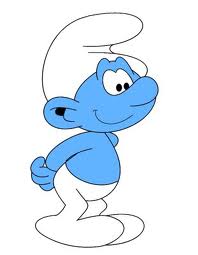 STEP F ( C3:  __ / 10)NOW THAT YOU ARE A SMURF SPECIALIST, IMAGINE A NEW SMURF.Your text must include:What he wears.How he is. What he likes.One extra sentence, or more. A drawing of your Smurf.ROUGH DRAFT ________________________________________________________________________________________________________________________________________________________________________________________________________________________________________________________________________________________________________________________________________________________________________________________________________________________________________________________________________________________________________________________________________________________________FINAL DRAFTSTEP E ( C1:  __ / 10)WHAT ABOUT YOUR SMURF?NOW, ROUND ROBIN STYLE, PRESENT YOU SMURF TO YOU PEERS. 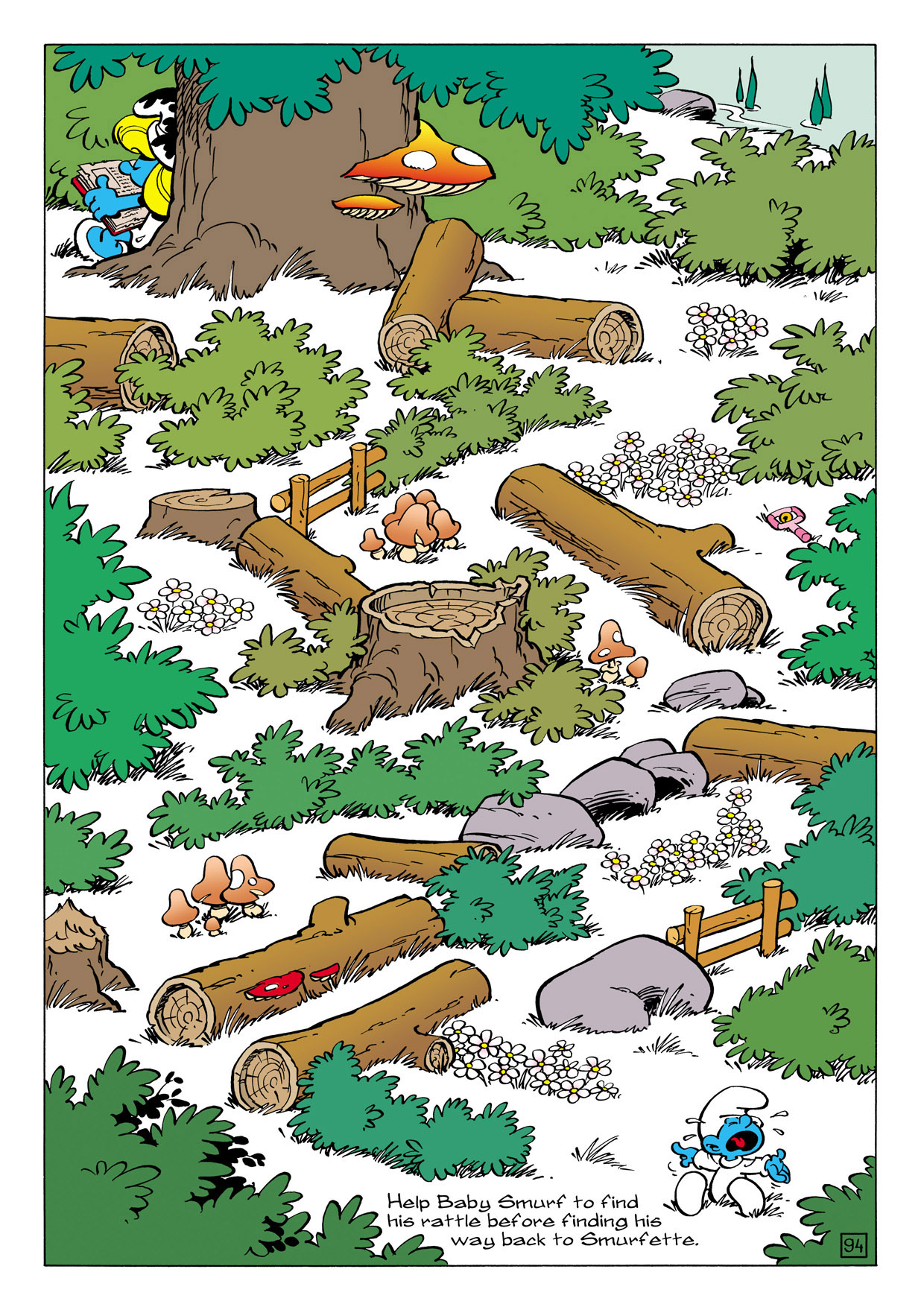 TO BETO LIKEI ____________________You ___________________He / She / It ________________We ___________________You ___________________They __________________I ____________________You ___________________He / She / It ________________We ___________________You ___________________They __________________WORD BOXTO WEAR: to have clothes or other items on your body.TO DISLIKE: when you do not like.TO LIVE: the place where your home is.________________________________________________________________________________________________________________________________________________________________________________________________________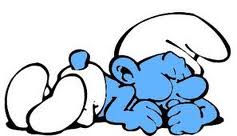 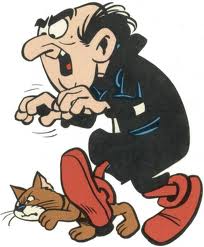 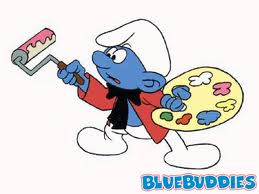 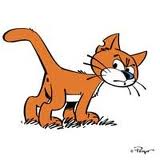 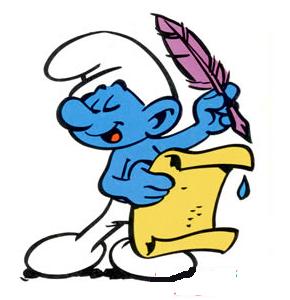 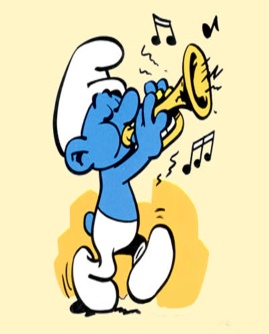 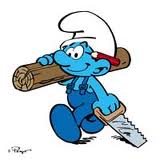 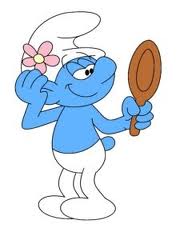 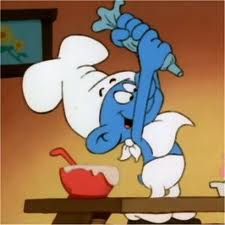 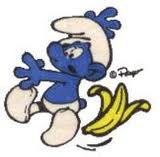 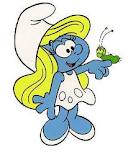 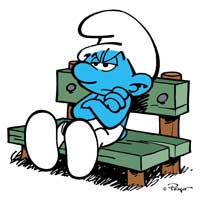 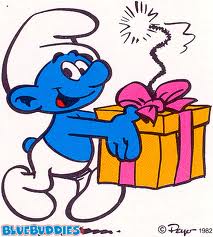 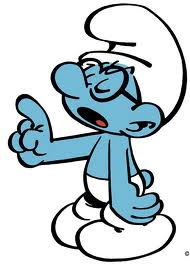 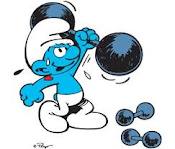 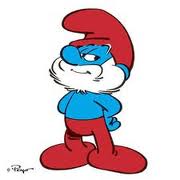 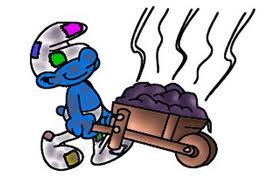 ANSWER THE QUESTIONSWho is Papa Smurf’s assistant? (1)___________________________________________________________What is Greedy’s job? What does he do? (2)______________________________________________________________________________________________________________________Is Handy an artist? Why? (2)___________________________________________________________Who is the magician in the village? (1)_____________________________What colour is Painter’s jacket? (1)______________________________CIRCLE THE GOOD ANSWER.CIRCLE THE GOOD ANSWER.CIRCLE THE GOOD ANSWER.Does Grouchy like playing tricks?YESNOWhere do the Smurfs live?    In a village      In a village      Who is the leader of the smurf?GargamelPapa SmurfIs Gargamel a good character?YESNOIs Vanity a girl?YESNOWho is strong?HeftyBrainyWho is creative?GrouchyPainterThis is Space Smurf. He wears an astronaut suit and big boots.He is funny, but serious.He likes science and astronomy.*** He knows everything about the solar system and the eight planets. 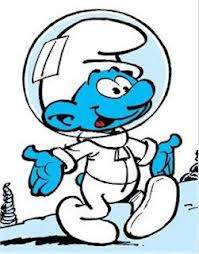 ____________________________________________________________________________________________________________________________________________________________________________________________________________________________________________________________________________________________________________________________________________________________________________________________________________________________________________________________________________________________________________________________________________________________________________________________________________________________________________________________________________________________________________________________________________________________________________